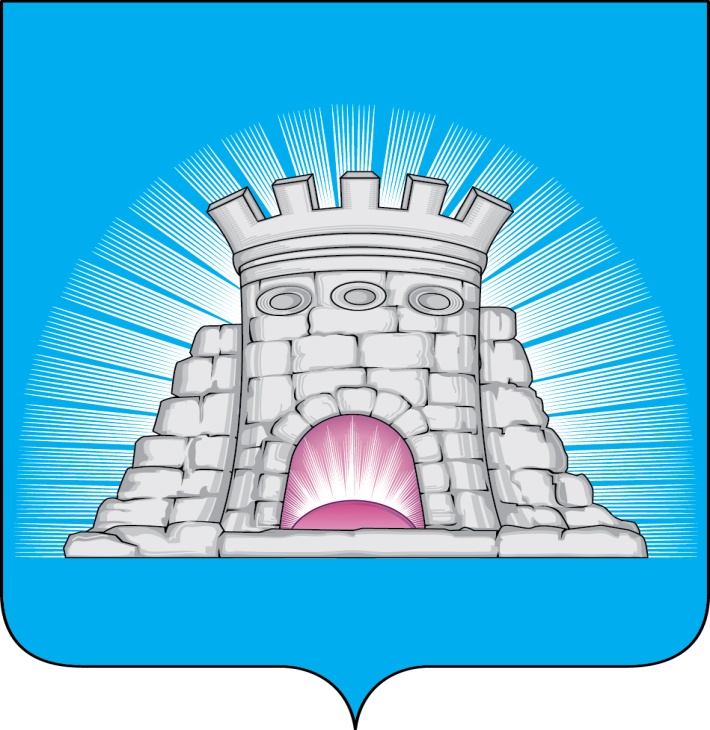                                ПОСТАНОВЛЕНИЕ                                                 13.02.2023          №  189/2г.Зарайск                             О внесении изменений в муниципальную программу                             городского округа Зарайск «Безопасность и обеспечение                               безопасности жизнедеятельности населения»,                           утвержденную постановлением главы городского                           округа Зарайск от 15.11.2019  № 1975/11    На основании решения Совета депутатов городского округа Зарайск Московской области от 29.12.2022 № 7/1 «О внесении изменений в решение Совета депутатов городского округа Зарайск Московской области  от 16.12.2021 № 81/1 «О бюджете городского округа Зарайск Московской области на 2022 год и плановый период 2023 и 2024 годов»                                                  П О С Т А Н О В Л Я Ю:     1. Внести изменения в муниципальную программу городского округа Зарайск «Безопасность и обеспечение безопасности жизнедеятельности населения» (далее – Программа) на 2020-2024 годы, утвержденную постановлением главы городского округа Зарайск от 15.11.2019 № 1975/11, изложив Программу в новой редакции (прилагается).     2. Службе по взаимодействию со СМИ администрации городского округа Зарайск опубликовать настоящее постановление на официальном сайте администрации городского округа Зарайск в информационно-телекоммуникационной сети «Интернет».Глава городского округа    В.А. ПетрущенкоВерно:Начальник службы делопроизводства     Л.Б. Ивлева                                                                                                              13.02.2023Послано: в дело, Москалеву С.В., Мешкову А.Н., отделу по ГО, ЧС и АТД,                 ОЭиИ, КСП, СВ со СМИ,  юридический отдел, прокуратуре.Кашликова О.М.8(496) 662-55-37                                                                                                                           0010293